Write your name in runes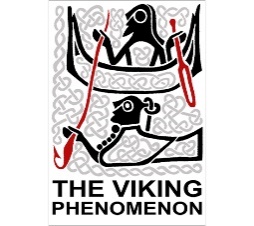 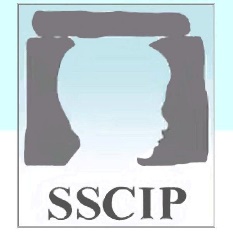 High status children were taught how to read runes. Use the Viking runes, to spell out your name.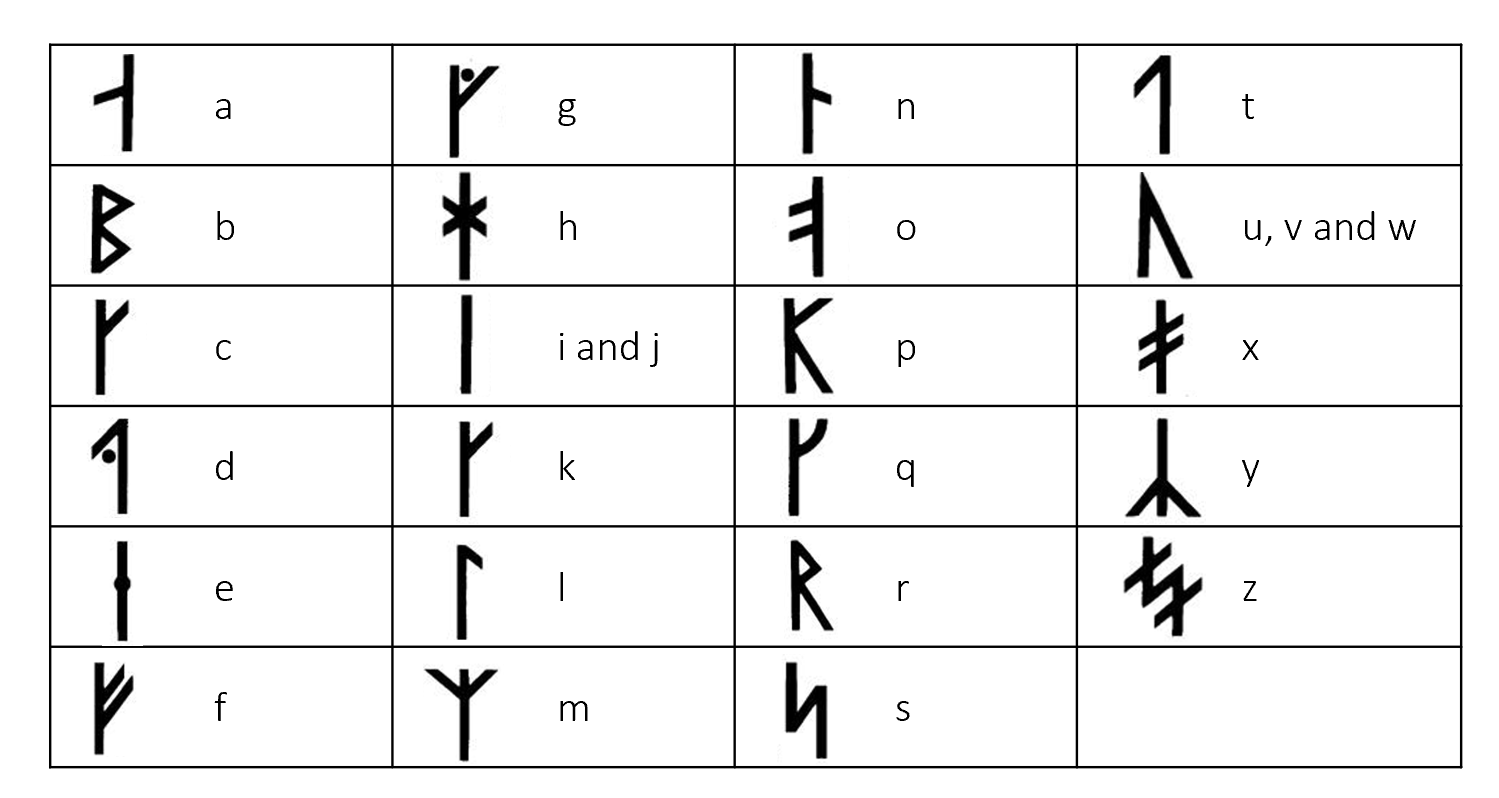 Spell your name in English___________________________________Spell your name using runes_________________________________